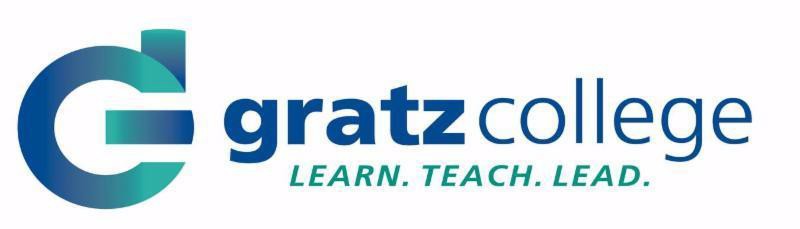 Thesis/Dissertation/Capstone Advisor IRB Proposal Review FormNOTE: Your signature as the Advisor on this Form confirms that the student’s full Dissertation Proposal, Thesis, or Capstone has been approved by you. 	Name of Advisor  _____________________________	Email of Advisor  _____________________________	Signature of Advisor __________________________    Date _______________(Go to next page →)COMMENTS:STUDENT INVESTIGATOR NAME / PROPOSAL TITLE/DATE  REVIEW ITEMS  REVIEW ITEMS  REVIEW ITEMS  REVIEW ITEMS  REVIEW ITEMS1. EligibilityYESNON/ACOMMENTSa. The research project involves human subjects.b. The information on the proposal Face Sheet is complete (including signatures).c. The principal investigator is qualified to conduct this research project.2. Duration and Outside InstitutionsYESNON/ACOMMENTSa. The proposed time frame is adequate for the research project.b. If outside institutions are involved in the research, they are clearly identified.c. Outside institutions involved in the research have provided appropriate letters/documents indicating support of the research.3. PurposeYESNON/ACOMMENTSa. The purpose of the research project is clearly stated.b. The goals of the research project are realistic and potentially achievable.4. BackgroundYESNON/ACOMMENTSa. There is sufficient need for the undertaking of this research project based on a lack of previous research or on significant potential for the application of the research to the intended discipline or for educational value.b. The background information supplied supports the proposed research project.5. MethodsYESNON/ACOMMENTSa. The proposed method is suited to the research question.b. The proposed instruments and measures are appropriate for addressing the research question.c. The procedures for analyzing the data are appropriate and clearly identified.  6. ConfidentialityYESNON/ACOMMENTSa. Subjects cannot be identified directly or through identifiers linked to the subjects.7.  Subject Recruitment and SelectionYESNON/ACOMMENTSa. The proposed population to be sampled is relevant to the research question.b. The sampling design is achievable and relevant to the research project.8. Risks/BenefitsYESNON/ACOMMENTSa Provision for the withdrawal of subjects from the study has been adequately addressed.b. Potential benefits to subjects have been adequately identified.9. ConsentYESNON/ACOMMENTSa. The consent procedures appear to be adequate.b. Copies of signed Consent Forms have been obtained and will be submitted to the IRB Chair prior to the beginning of the research.